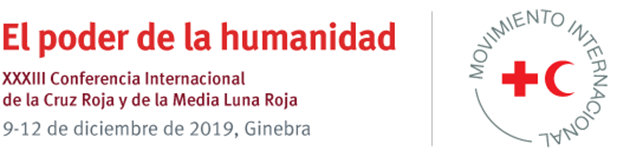 Modelo de promesaTítulo de la promesa:Adhesión a la iniciativa “Coalición de mil millones para la resiliencia”Estado(s) / Sociedad(es) Nacional(es) / otro(s) asociado(s) del ámbito humanitario: Indique la persona que ha dado curso a la promesa._______________Tema(s) de la Conferencia Internacional de la Cruz Roja y de la Media Luna Roja (Conferencia Internacional) relacionado(s) con la presente promesa:  Indique los temas de la XXXIII Conferencia Internacional que guardan relación con la promesa.“Vulnerabilidades en evolución” (con sus tres subtemas) y “Confianza en la labor humanitaria”. Promesa para el periodo 2019–2023Objetivos de la promesaLa Coalición de mil millones para la resiliencia se dio a conocer como una promesa abierta en la XXXII Conferencia Internacional, en 2015. En 2019, quisiéramos ofrecer a las Sociedades Nacionales y a los Estados la oportunidad de evaluar el progreso alcanzado y reconsiderar y actualizar sus promesas a ese respecto.Nuestra intención es replantear la Coalición de mil millones para la resiliencia como un espacio colaborativo en el cual compartir herramientas y ejemplos para apoyar las intervenciones locales a la escala adecuada, recurriendo al abanico de campañas e iniciativas de fortalecimiento de la resiliencia que han elaborado las Sociedades Nacionales. Aspiramos a identificar elementos esenciales y modelos de negocio que otras Sociedades Nacionales puedan adaptar para apoyar las iniciativas locales a una escala más amplia. En gran medida, aún no se aprovecha como se debería el enorme potencial multiplicador que poseen las escuelas, las organizaciones comunitarias, las redes empresariales, las asociaciones de alcaldes, etc. Nos gustaría sacar más partido a nuestras redes colectivas y apoyar a las Sociedades Nacionales, con sus secciones locales y sus voluntarios, para que se conviertan en centros de autogestión que propicien comunidades más seguras, fuertes y prósperas. La Coalición de mil millones para la resiliencia permite centrar la atención en la mejora de las iniciativas locales conforme a la Estrategia 2030, el programa de contextualización local de la asistencia, los objetivos de desarrollo sostenible y la nueva campaña “Caras del cambio climático”.La presente promesa habilitará a la Federación Internacional de Sociedades de la Cruz Roja y de la Media Luna Roja (Federación Internacional) para dar visibilidad a las campañas e iniciativas vigentes de las Sociedades Nacionales y para suscitar el interés de otras Sociedades Nacionales y Estados que estén inclinados a participar pero que aún no hayan designado ninguna iniciativa como contribución al objetivo general de la campaña.Modelo de promesa y medidas que podrán plantearse Nombre: Adhesión a la iniciativa “Coalición de mil millones para la resiliencia” (1BC) – [indique el nombre de la promesa junto a la clave 1BC para facilitar el seguimiento].Ante el reconocimiento de los crecientes riesgos y vulnerabilidades que enfrentan las comunidades de todo el mundo y del enorme potencial existente para fomentar la capacidad de resiliencia local mediante intervenciones y medidas de incidencia colectivas, [indique el nombre de la Sociedad Nacional o el Estado] promete aportar antes de finales de 2030 la contribución que se indica a continuación.El objetivo nacional de suscitar el interés de los siguientes agentes. Hasta la fecha, hemos alcanzado la cifra de [indique la cifra alcanzada] del total de [indique el objetivo] que constituye nuestro objetivo.Otras contribuciones (v. g. datos, investigaciones, redes de colaboración, herramientas):[indique la descripción de las contribuciones adicionales]Coordinador:Nuestro coordinador para esta iniciativa será [indique el nombre y los datos de contacto]Ejemplos:La Media Luna Roja de Tayikistán estudia los cauces a su alcance para que en todas las 4000 escuelas del país, que representan una población de 1,7 millones de niños y jóvenes, se brinde formación integral sobre seguridad, salud y sentido humanitario, en colaboración con diversas organizaciones asociadas.La Cruz Roja Australiana ha como su objetivo nacional que tres millones de australianos (básicamente, una persona por familia) gocen de preparación para reaccionar ante emergencias en 2020.La Cruz Roja de Filipinas prevé la ampliación de su programa de 143 unidades de voluntarios comunitarios para abarcar los 42000 distritos (barangays) del país.El gobierno de India ha solicitado a la Sociedad Nacional su colaboración para impartir formación en primeros auxilios a todos los alumnos de educación secundaria del país, cifra que equivale a más de sesenta (60) millones de estudiantes en más de un millón de escuelas secundarias.Sugerencias de iniciativas inicialesAprovechamiento de los éxitos del programa.Establecimiento de una meta basada en las necesidades globales, reconociéndose la necesidad de la colaboración de varios asociados a lo largo de un prolongado periodo de tiempo.Asociación con partes interesadas a nivel local y nacional para formar una coalición a fin de multiplicar los esfuerzos e incrementar la incidencia colectiva.Constancia del progreso alcanzado en la consecución de los objetivos nacionales estipulados y actualización de la información a través del banco de datos de la Coalición de mil millones para la resiliencia.No dude en solicitar información adicional dirigiéndose a: Ian O'Donnell, coordinador en la Federación Internacional de la iniciativa “Coalición de mil millones para la resiliencia”, ian.odonnell@ifrc.org [indique la cifra prevista][seleccione uno o varios grupos destinatarios]familiasequipos de voluntarios comunitariosescuelasempresasciudadesotros: __________________en [indique el nombre de su país] como contribución a la iniciativa “Coalición de mil millones para la resiliencia”, los objetivos de desarrollo sostenible, el Marco de Sendai para la reducción del riesgo de desastres y las metas mundiales conexas.